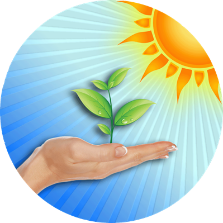                                            Программа конкурса                                «Воспитатель года – 2019»                            1 день: 20 февраля 2019 год                            1 день: 20 февраля 2019 год08:55 – 9:00Жеребьевка (актовый зал) 09:00 – 09:40Торжественное открытие конкурса (актовый зал)09:45 – 10:15Педагогическое мероприятие № 110:20 – 10:50Педагогическое мероприятие № 210:55 – 11:25Педагогическое мероприятие № 311:25 – 11:55Кофе-пауза12:00 – 12:25Мастер – класс № 112:30 – 12:55Мастер – класс № 213:00 –13:25Мастер – класс № 313:30 – 13:55Мастер – класс № 414:00 – 14:30Доклад – презентация «Мой успешный проект»       14:30Установка на второй день                           2 день: 21 февраля 2019 год                           2 день: 21 февраля 2019 год08:55 – 09:00Слова приветствия09:00 – 09:30Педагогическое мероприятие № 409:35 – 10:05Педагогическое мероприятие № 510:10 – 10:40Педагогическое мероприятие № 610:45  - 11:15Педагогическое мероприятие № 711:15 – 11:45Кофе-пауза11:45 – 12: 10Мастер – класс № 512:15 – 12:40Мастер – класс № 612:45 – 13:10Мастер – класс № 713:15 – 13:55Доклад – презентация «Мой успешный проект»14:05 –15:25Ток – шоу «Профессиональный разговор»15:25 – 15:45Работа жюри      15:45Торжественное закрытие